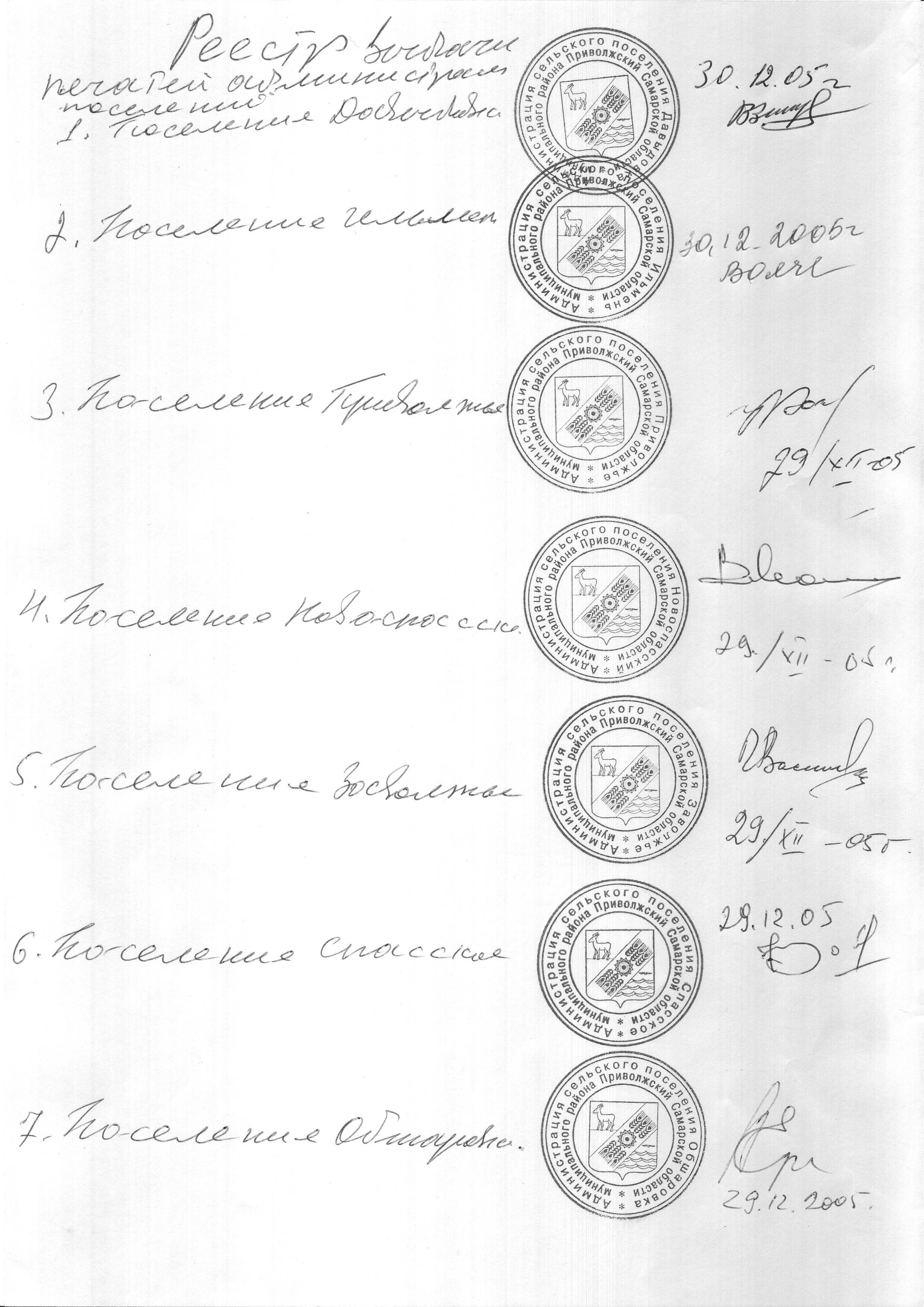 Российская  ФедерацияАдминистрациясельского поселенияСПАССКОЕмуниципального районаПриволжскийСамарская областьПостановление от 11.09.2023 г. №150.4В соответствии с пунктом 3 части 4 статьи 36 Федерального закона от 06.10.2003 № 131-ФЗ «Об общих принципах организации местного самоуправления в Российской Федерации», Положением об антимонопольном комплаенсе в администрации сельского поселения Спасское муниципального района Приволжский Самарской области, утвержденного постановлением администрации сельского поселения Спасское муниципального района Приволжский Самарской области от 11.09.2023 № 150.1, ПОСТАНОВЛЯЕТ:Утвердить прилагаемый План мероприятий («дорожную карту») по снижению комплаенс-рисков в администрации сельского поселения Спасское муниципального района Приволжский Самарской области на 2023 год.Главному специалисту-бухгалтеру Администрации сельского поселения Спасское муниципального района  Приволжский Самарской области довести настоящее постановление до сведения специалистов Администрации сельского поселения Спасское муниципального района Приволжский Самарской области в течение трех дней со дня его принятия.Специалистам Администрации сельского поселения Спасское муниципального района Приволжский Самарской области: обеспечить в пределах своей компетенции выполнение Плана мероприятий в установленные сроки; предоставить в срок до 15 января 2024 года главному специалисту-бухгалтеру Администрации сельского поселения Спасское муниципального района Приволжский Самарской области информацию о ходе реализации Плана мероприятий по итогам 2023 года.4.Опубликовать настоящее постановление на официальном сайте администрации в сети "Интернет".5. Настоящее постановление вступает в силу со дня его официального опубликования.          6. Контроль за исполнением настоящего постановления оставляю за собой.Глава сельского поселения Спасское                                                                      А.В. КожинМуниципального района Приволжский Самарской области 	УТВЕРЖДЕНА постановлением администрации сельского поселения Спасскоемуниципального района ПриволжскийСамарской области               от 11.09.2023 №150.4План мероприятий («дорожная карта») по снижению комплаенс-рисков в администрации сельского поселения Спасское муниципального района Приволжский Самарской области на 2023 год«Об утверждении плана мероприятий («дорожной карты») по снижению комплаенс-рисков в администрации сельского поселения Спасское муниципального района Приволжский Самарской области на 2023 год)»Комплаенс-рискОбщие меры по минимизации и устранению рисков (согласно карте риска)Предложенные действияНеобходимые ресурсыРаспределение ответственности и полномочийКалендарный план выполнения работКритерии качества работТребования к обмену информацией и мониторингуНарушение антимонопольного законодательства при определении поставщиков (подрядчиков, исполнителей) для заказчиков, осуществляющих закупки товаров, работ, услуг для обеспечения нужд бюджетных организаций сельского поселения ПокровкаПовышение уровня квалификации сотрудников Администрации сельского поселения Спасское;усиление внутреннегоконтроля за соблюдениемтребований антимонопольного законодательстваВнесение в должностные инструкции сотрудников Администрации сельского поселения Спасское обязанности по соблюдению требований антимонопольного законодательства; направление сотрудников Администрации сельского поселения Спасское на  повышение уровня квалификации;самостоятельное изучение сотрудниками Администрации сельского поселения Спасское положений Федерального закона от 26.07.2006 №135-ФЗ «О защите конкуренции» и законодательства о контрактной системе в сфере закупок товаров, работ, услуг для обеспечения государственных и муниципальных нужд;осуществление контроля за надлежащим исполнением сотрудниками Администрации сельского поселения Спасское своих должностных обязанностей;мониторинг и анализ выявленных нарушений антимонопольного законодательстваДля реализации мер не потребуется дополнительных трудовых и материальных ресурсовСпециалист по кадрам Администрации сельского поселения Спасское,сотрудники Администрации сельского поселения Спасское, участвующие  в осуществлении  закупок товаров, работ, услуг для обеспечения нужд бюджетных организаций сельского поселения Спасское, Глава сельского поселения СпасскоеВ течение годаОтсутствие выявленных контрольными органами нарушений антимонопольного законодательстваОбмен информацией осуществляется в порядке, установленном в муниципальных правовых актах Администрации сельского поселения Спасское, регламентирующих вопросы функционирования антимонопольного комплаенсаНаличие в муниципальном правовом акте Администрации сельского поселения Спасское положений, которые приводят к недопущению, ограничению, устранению конкуренцииПовышение уровня квалификации сотрудников Администрации сельского поселения Спасское,усиление внутреннего контроля за надлежащим исполнением сотрудниками Администрации сельского поселения Спасское своих должностных обязанностей,организация проведения анализа нормативного правового акта на предмет его соответствия требованиям антимонопольного законодательстваНаправление сотрудников Администрации сельского поселения Спасское на  повышение уровня квалификации; самостоятельное изучение сотрудниками Администрации сельского поселения Спасское положений Федерального закона от 26.07.2006 №135-ФЗ «О защите конкуренции»; осуществление контроля за надлежащим исполнением сотрудниками Администрации сельского поселения Спасское своих должностных обязанностей; мониторинг и анализ выявленных нарушений антимонопольного законодательства;осуществление проверки соответствия требованиям антимонопольного законодательства действующих муниципальных правовых актов;проведение мониторингаизменений антимонопольногозаконодательства; проведение анализамуниципальных правовых актов Администрации сельского поселения Спасское на предмет ихсоответствия требованиям антимонопольногозаконодательства Для реализации мер не потребуется дополнительных трудовых и материальных ресурсовСотрудники Администрации сельского поселения Спасское, участвующие в разработке муниципальных правовых актов;Глава сельского поселения СпасскоеВ течение годаОтсутствие выявленных контрольными органами нарушений антимонопольного законодательстваОбмен информацией осуществляется в порядке, установленном в муниципальных правовых актах Администрации сельского поселения Спасское, регламентирующих вопросы функционирования антимонопольного комплаенсаРазработка проектов нормативных правовых актов, соглашений, реализация положений которых могут привести к недопущению,ограничению,устранению конкуренцииПовышение уровня квалификации сотрудников Администрации сельского поселения Спасское;усиление внутреннего контроля за надлежащим исполнением сотрудниками Администрации сельского поселения Спасское своих должностных обязанностей; мониторинг и анализ практики нарушений антимонопольного законодательства; организация проведения сотрудниками Администрации сельского поселения Спасское – разработчиками проекта нормативного правового акта независимой экспертизы проектов нормативных правовых актов на предмет их соответствия требованиям антимонопольного законодательстваСамостоятельное изучение сотрудниками Администрации сельского поселения Спасское положений Федерального закона от 26.07.2006 № 135-ФЗ «О защите конкуренции»; осуществление контроля за надлежащим исполнением сотрудниками Администрации сельского поселения Спасское своих должностных обязанностей; осуществление проверки соответствия требованиям антимонопольного законодательства проектов муниципальных правовых актов на всех стадиях согласования данных проектов в Администрации сельского поселения Спасское;сбор и систематизация сведений о наличии нарушений антимонопольного законодательства в Администрации сельского поселения Спасское; составление перечня нарушений антимонопольного законодательства в Администрации сельского поселения Спасское; размещение в установленном порядке сотрудниками Администрации сельского поселения Спасское разработанных ими проектов муниципальных правовых актов на официальном сайте Администрации сельского поселения Спасское в информационно-телекоммуникационной сети «Интернет» в целях обеспечения оценки их влияния на развитие конкуренции гражданами и организациямиДля реализации мер не потребуется дополнительных трудовых и материальных ресурсовСотрудники Администрации сельского поселения Спасское, участвующие в разработке муниципальных правовых актов; Глава сельского поселения СпасскоеВ течение годаОтсутствие выявленных контрольными органами нарушений антимонопольного законодательстваОбмен информацией осуществляется в порядке, установленном в муниципальных правовых актах Администрации сельского поселения Спасское, регламентирующих вопросы функционирования антимонопольного комплаенсаНарушение порядка предоставления муниципальных услуг: отказ в предоставлении муниципальной услуги по основаниям, не предусмотренным законодательством; нарушение сроков предоставления муниципальных услуг, установленных административными регламентамиОсуществление текущего контроля предоставления муниципальных услуг; мониторинг актуальности административных регламентовКонтроль за соблюдением требований законодательства в сфере предоставления муниципальных услуг;  обеспечение проведения мониторинга на предмет соответствия административных регламентов действующему законодательствуДля реализации мер не потребуется дополнительных трудовых и финансовых ресурсовГлава сельского поселения Спасское; сотрудники Администрации сельского поселения Спасское, ответственные за предоставление данной муниципальной услугиВ течение годаОтсутствие выявленных контрольными органами нарушений антимонопольного законодательстваОбмен информацией осуществляется в порядке, установленном в муниципальных правовых актах Администрации сельского поселения Спасское, регламентирующих вопросы функционирования антимонопольного комплаенсаПодготовка ответов на обращения физических и юридических лиц в приоритетном порядкеПовышение уровня квалификации сотрудников Администрации сельского поселения Спасское;усиление внутреннего контроляСамостоятельное изучение сотрудниками Администрации сельского поселения Спасское муниципального района Приволжский Самарской области положений Федерального закона от 26.07.2006 № 135-ФЗ «О защите конкуренции» и федерального закона от 02.05.2006 №59-ФЗ «О порядке рассмотрения обращений граждан Российской Федерации»; осуществление проверки соответствия требованиям антимонопольного законодательства подготовленных ответов на обращения физических и юридических лицДля реализации мер не потребуется дополнительных трудовых и финансовых ресурсовСотрудники Администрации сельского поселения Спасское, ответственные за подготовку ответов на обращения физических и юридических лиц, Глава сельского поселения СпасскоеВ течение годаОтсутствие выявленных контрольными органами нарушений антимонопольного законодательстваОбмен информацией осуществляется в порядке, установленном в муниципальных правовых актах Администрации сельского поселения Спасское, регламентирующих вопросы функционирования антимонопольного комплаенсаСоздание необоснованных преимуществ при разработке механизмов поддержки субъектов инвестиционной и предпринимательской деятельности, не соответствующих нормам антимонопольного законодательстваПовышение уровня квалификации сотрудников; анализ проектов правовых актов на наличие рисков нарушения антимонопольного законодательстваСамостоятельное изучение сотрудниками Администрации сельского поселения Спасское положений Федерального закона от 26.07.2006 № 135-ФЗ «О защите конкуренции»; осуществление проверки соответствия требованиям антимонопольного законодательства проектов муниципальных правовых актов на всех стадиях согласования данных проектов в Администрации  Для реализации мер не потребуется дополнительных трудовых и финансовых ресурсовСотрудники Администрации сельского поселения Спасское, участвующие в разработке муниципальных правовых актов; Глава сельского поселения Спасское В течение годаОтсутствие выявленных контрольными органами нарушений антимонопольного законодательстваОбмен информацией осуществляется в порядке, установленном в муниципальных правовых актах Администрации сельского поселения Спасское, регламентирующих вопросы функционирования антимонопольного комплаенсаПроведение муниципального контроляУсиление внутреннего контроля;повышение уровня квалификации сотрудников Администрации сельского поселения Спасское Осуществление проверки соответствия требованиям антимонопольного законодательства проектов муниципальных правовых актов на всех стадиях согласования данных проектов в Администрации сельского поселения СпасскоеСамостоятельное изучение сотрудниками Администрации сельского поселения Спасское положений Федерального закона от 26.07.2006 № 135-ФЗ «О защите конкуренции»Для реализации мер не потребуется дополнительных трудовых и материальных ресурсовГлава сельского поселения СпасскоеВ течение годаОтсутствие выявленных контрольными органами нарушений антимонопольного законодательстваОбмен информацией осуществляется в порядке, установленном в муниципальных правовых актах Администрации сельского поселения ПокровкаСпасское, регламентирующих вопросы функционирования антимонопольного комплаенсаСоставление конкурсной документации с нарушением действующего законодательстваМониторинг и анализ практики нарушений антимонопольного законодательства;повышение квалификации сотрудников в данной сфере;усиление внутреннего контроляПроведение сотрудниками Администрации сельского поселения Спасское муниципального района Приволжский Самарской области мониторинга и анализа практики нарушений антимонопольного законодательства при составлении конкурсной документации; самостоятельное изучение сотрудниками отдела положений Федерального закона от 26.07.2006 № 135-ФЗ «О защите конкуренции»; осуществление проверки соответствия требованиям антимонопольного законодательства конкурсной документации на всех стадиях ее составления и согласования Для реализации мер не потребуется дополнительных трудовых и материальных ресурсовСотрудники Администрации сельского поселения Спасское,Глава сельского поселения СпасскоеВ течение годаОтсутствие выявленных контрольными органами нарушений антимонопольного законодательстваОбмен информацией осуществляется в порядке, установленном в муниципальных правовых актах Администрации сельского поселения Спасское, регламентирующих вопросы функционирования антимонопольного комплаенса